Draft ETSI GR ENI 010 V0.0.10 (2024-03)Experiential Networked Intelligence (ENI);Evaluation of categories for AI application to NetworksGROUP REPORTReferenceRGR/ENI-0010v121_AI_App_NetKeywordsartificial intelligence, categorization, networkETSI650 Route des LuciolesF-06921 Sophia Antipolis Cedex - FRANCETel.: +33 4 92 94 42 00   Fax: +33 4 93 65 47 16Siret N° 348 623 562 00017 - APE 7112BAssociation à but non lucratif enregistrée à laSous-Préfecture de Grasse (06) N° w061004871Important noticeThe present document can be downloaded from:
https://www.etsi.org/standards-searchThe present document may be made available in electronic versions and/or in print. The content of any electronic and/or print versions of the present document shall not be modified without the prior written authorization of ETSI. In case of any existing or perceived difference in contents between such versions and/or in print, the prevailing version of an ETSI deliverable is the one made publicly available in PDF format at www.etsi.org/deliver.Users of the present document should be aware that the document may be subject to revision or change of status. Information on the current status of this and other ETSI documents is available at https://portal.etsi.org/TB/ETSIDeliverableStatus.aspxIf you find errors in the present document, please send your comment to one of the following services:
https://portal.etsi.org/People/CommiteeSupportStaff.aspxIf you find a security vulnerability in the present document, please report it through our Coordinated Vulnerability Disclosure Program:https://www.etsi.org/standards/coordinated-vulnerability-disclosureNotice of disclaimer & limitation of liabilityThe information provided in the present deliverable is directed solely to professionals who have the appropriate degree of experience to understand and interpret its content in accordance with generally accepted engineering or other professional standard and applicable regulations. No recommendation as to products and services or vendors is made or should be implied.No representation or warranty is made that this deliverable is technically accurate or sufficient or conforms to any law and/or governmental rule and/or regulation and further, no representation or warranty is made of merchantability or fitness for any particular purpose or against infringement of intellectual property rights.In no event shall ETSI be held liable for loss of profits or any other incidental or consequential damages.Any software contained in this deliverable is provided "AS IS" with no warranties, express or implied, including but not limited to, the warranties of merchantability, fitness for a particular purpose and non-infringement of intellectual property rights and ETSI shall not be held liable in any event for any damages whatsoever (including, without limitation, damages for loss of profits, business interruption, loss of information, or any other pecuniary loss) arising out of or related to the use of or inability to use the software.Copyright NotificationReproduction is only permitted for the purpose of standardization work undertaken within ETSI.
The copyright and the foregoing restrictions extend to reproduction in all media.© ETSI 2024.All rights reserved.
ContentsIntellectual Property Rights	4Foreword	4Modal verbs terminology	41	Scope	52	References	52.1	Normative references	52.2	Informative references	53	Definition of terms, symbols and abbreviations	53.1	Terms	53.2	Symbols	63.3	Abbreviations	64	Introduction	64.1	Background on categories for AI application to networks	64.2	The motivation for evaluating categories of AI application to network	134.3	Responsibility Index in Autonomous Network	135	Evaluation criteria of categories for AI application to Network	165.1	Framework of quantitative evaluation process	165.2	Scoring principles and specification of the single scenario	185.2.1	Scoring principles and specification	185.2.2	Weights determined by Analytic Hierarchy Process	195.2.3	Recommended values of KPI for each intelligent level in some scenarios	215.2.4	Presentation of evaluation result	235.3	Scoring principles and specification of the part of network lifecycle	235.3.1	Explorations on evaluation of network deployment autonomicity categories	235.3.2	Explorations on evaluation of evaluation of the entire network autonomicity categories	265.4	The relationship among the network infrastructure capabilities (KPI) and the network intelligence levels	316	Application of quantitative evaluation criteria	316.1	Transport Network: 5G and DCN examples	316.1.1	General categorization criteria	316.1.2	5G transport example	356.1.3	DCN transport example	376.1.4	IP Network Monitoring and Troubleshooting Process	397	Suggested requirements of network infrastructure in different Categories	427.1	Knowledge Base	427.2	Tool for decision delegation according to Time Dimension	437.3	Data classification and grading	448	Conclusions	44Annex A: Change History	46History	47Intellectual Property RightsEssential patents IPRs essential or potentially essential to normative deliverables may have been declared to ETSI. The declarations pertaining to these essential IPRs, if any, are publicly available for ETSI members and non-members, and can be found in ETSI SR 000 314: "Intellectual Property Rights (IPRs); Essential, or potentially Essential, IPRs notified to ETSI in respect of ETSI standards", which is available from the ETSI Secretariat. Latest updates are available on the ETSI Web server (https://ipr.etsi.org/).Pursuant to the ETSI Directives including the ETSI IPR Policy, no investigation regarding the essentiality of IPRs, including IPR searches, has been carried out by ETSI. No guarantee can be given as to the existence of other IPRs not referenced in ETSI SR 000 314 (or the updates on the ETSI Web server) which are, or may be, or may become, essential to the present document.TrademarksThe present document may include trademarks and/or tradenames which are asserted and/or registered by their owners. ETSI claims no ownership of these except for any which are indicated as being the property of ETSI, and conveys no right to use or reproduce any trademark and/or tradename. Mention of those trademarks in the present document does not constitute an endorsement by ETSI of products, services or organizations associated with those trademarks.DECT™, PLUGTESTS™, UMTS™ and the ETSI logo are trademarks of ETSI registered for the benefit of its Members. 3GPP™ and LTE™ are trademarks of ETSI registered for the benefit of its Members and of the 3GPP Organizational Partners. oneM2M™ logo is a trademark of ETSI registered for the benefit of its Members and of the oneM2M Partners. GSM® and the GSM logo are trademarks registered and owned by the GSM Association.ForewordThis Group Report (GR) has been produced by ETSI Industry Specification Group (ISG) Experiential Networked Intelligence (ENI).Modal verbs terminologyIn the present document "should", "should not", "may", "need not", "will", "will not", "can" and "cannot" are to be interpreted as described in clause 3.2 of the ETSI Drafting Rules (Verbal forms for the expression of provisions)."must" and "must not" are NOT allowed in ETSI deliverables except when used in direct citation.1	ScopeThe present document revises ETSI GR ENI 010 [i.4] to further:investigate quantitative evaluation criteria of network autonomicity categories; perform a deeper research of more quantitative factors that determine those categories;define an accurate scoring criteria that complies with the evolution of the ENI architecture; and define a data model covering an entire operator's network or just a specific domain. This deeper research will be complemented by the description of several example scenarios where the quantitative factors and the scoring evaluation criteria will be illustrated. This can be done by analysing the relationship among network KPIs of different levels, e.g. between the network infrastructure capabilities and the network intelligence levels.2	References2.1	Normative referencesNormative references are not applicable in the present document.2.2	Informative referencesReferences are either specific (identified by date of publication and/or edition number or version number) or non-specific. For specific references, only the cited version applies. For non-specific references, the latest version of the referenced document (including any amendments) applies.NOTE:	While any hyperlinks included in this clause were valid at the time of publication, ETSI cannot guarantee their long term validity.The following referenced documents are not necessary for the application of the present document but they assist the user with regard to a particular subject area.[i.1]	Void.[i.2]	ETSI GR ENI 004 (V3.1.1): "Experiential Networked Intelligence (ENI); Terminology for Main Concepts in ENI".[i.3]	ETSI GR ENI 007 (V1.1.1): "Experiential Networked Intelligence (ENI); ENI Definition of Categories for AI Application to Networks".[i.4]	ETSI GR ENI 010 (V1.1.1): "Experiential Networked Intelligence (ENI); Evaluation of categories for AI application to Networks".3	Definition of terms, symbols and abbreviations3.1	TermsFor the purposes of the present document, the following terms apply:autonomous networks: set of self-governing programmable and explainable systems that seamlessly deliver secure, context-aware, business-driven services that are created and maintained using model-driven engineering and administered by using policiesAutonomous Network Responsibility Index (ANRI): level of responsibility delegated to the AN in all the Operational Procedures bind to the lifecycle management of each Autonomous Domain and E2E Servicedigital twin: virtual representation of a physical object or system across its lifecycle, using real-time data to enable understanding, learning and reasoningNOTE:	As defined on the IBM® website.domain technical expert: technical expert that has authority within a domainevaluation dimension: can be divided into five dimensions such as ManMachine Interface, Decision Making Participation, Data Collection and Analysis, Degree of Intelligence and Environment AdaptabilityNOTE:	As defined in ETSI GR ENI 007 [i.3].evaluation object: AI application or a part of Network Lifecycle, defined from two dimensions: the subsystems and the -network lifecycleNetwork Digital Twin (NDT): Virtual Digital twin of telecom network, including its own Network lifecycleNOTE:	Some of the dimensions can be tailored or merged in line with actual conditions.network lifecycle: work-flow of activities including network planning, network deployment, network service provisioning, network changes, network maintenance, network optimization in real-timequantitative evaluation criteria: give a score to specific network intelligent application or system considering multiple dimensionssubsystem: network element, management system, network platformtechnical expert: person in charge of defining or supporting Operational Procedures within a CSP Network (e.g. in charge of Capacity Planning, Engineering and Designing, Troubleshooting)3.2	SymbolsVoid.3.3	AbbreviationsFor the purposes of the present document, the abbreviations given in ETSI GR ENI 004 [i.2] and ETSI GR ENI 007 [i.3] apply.4	Introduction4.1	Background on categories for AI application to networksAt present, artificial intelligence technology has achieved single breakthrough and application in local scene and local field of network. But there is no unified description language and evolution route of network autonomicity. The realization of autonomous network needs to evolve step by step in exploration, which cannot be accomplished at a single stroke. Therefore, a unified standard categories of network autonomicity should be established to measure the intellectualization level of network and guide the development of network. At present, a variety of network intelligent grading evaluation systems have been formed in different standards organizations.Since 2018, ETSI ISG ENI has initiated the network intelligence classification project, officially released in November 2019. On the basis of TMF classification standard, it further describes the characteristics of each level from the perspectives of market and technology.The present document will mainly refer to the intelligence grading standard proposed by ETSI ENI and its application for relevant research and exploration. The definition of categories for AI application to networks is shown in Table 4-1. Table 4-2 support evaluation of the level of Autonomicity, identifying the responsibility shift from human operator to the System.For details, refer to ETSI GR ENI 007 [i.3].Table 4-: Categories of network intelligence from a technical point of view 
(Source: ETSI GR ENI 007 [i.3])Table 4-2 below referenced from ETSI GR ENI 007 [i.3] report the level of network autonomicity from a Market point of view, showing the users perception relating to the business functions of BSS. It is in good alignment with concept defined within TMforum. The scheduling, perception, analysis, customer experience, system capabilities & network generation may be mapped to technical capabilities. Some like perception and analysis are a one to one mapping. Others, like MMI degree of intelligence and environment adaptability may each have both a customers and systems aspects.As reported in clause 5.2 in ETSI GR ENI 007 [i.3] about market relevance: "The factors that impact the market relevance of network autonomicity involve the possibility to adapt the system and create service offers in different scenarios and involving, according to the 5G network concept, different stakeholders covering a part of or the whole service chain. The market relevance is determined by aspects as the level of simplicity of the AI assisted Network management, the resulting flexibility of the supported services, the required effort and staffing to operate and manage the network, the usage of resources and energy, the level of customer experience".The 6 levels as described below are an ENI viewTable 4-: Level of network autonomicity from a market point of view (Source: ETSI GR ENI 007 [i.3])4.2	The motivation for evaluating categories of AI application to networkEvaluation for categories of AI application to network is proposed to give a score to a specific network intelligent application considering multiple dimensions (e.g. data collection, analysis, decision, etc.).Based on the definition of categories and of application cases, according to the use of AI in the implementation process:the technical requirements of each link and step are detailed; the test verification scheme and specification are formulated; the evaluation criteria and index are quantified.In the evaluation, it is necessary to avoid the requirements for the specific implementation methods of intelligence, and focus on the evaluation of the implementation effect, such as the degree of automation, whether closed-loop, unit efficiency, etc.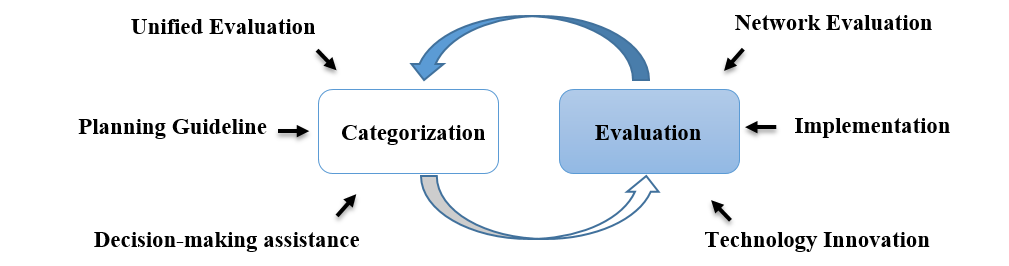 Figure 4-1: The categorization and evaluation for AI application to networkThe definition and evaluation of categories for AI application to network complement each other, jointly promote network evolution.The goals and motivation of definition of network autonomicity categories:Unified evaluation: Provide basis for categories of network intelligence and promote the whole industry to form a unified understanding of intelligent network and other related concepts.Planning Guideline: Provide reference for operators to formulate relevant strategies, and clarify the stage division and stage objectives of development planning.Decision-making assistance: Provide decision-making assistance for operators, equipment manufacturers and other industry participants in technology cooperation, product planning, etc.The goals and motivation of quantitative evaluation criteria:Network Evaluation: quantitatively evaluating capability of autonomous network.Implementation: defining a process of evaluating network autonomicity categories.Technology Innovation: cognizing the disadvantages of the current network and applications, developing new technologies to improve the level of network autonomicity.4.3	Responsibility Index in Autonomous NetworkAutonomous Network introduce a new aspect to be considered in parallel to the technical capabilities of the Network and related management systems in themselves. Responsibility and Liability related to autonomous decision represent a relevant point to be taken into account.The defining characteristic of an Autonomous Network is its ability to assume Responsibilities that the Humans accept to delegate it. According to this statement, the level of Autonomicity assumed by network can potentially be regarded less as a technical one and more related to the decision responsibilities delegated to network by the Operator. Refer to Table 4-2 for more information on Operator vs Network responsibilities and roles.ENI Engine is an enabler for network decision making process across the overall lifecycle of the assisted system.The Operator, according to AI training and a proper growth in trust for the network capacity to take final decision, can delegate the responsibility of the decision to AN stepwise. Any reference in the follow up to the network Responsibility, refers to the level of Responsibility the Operator delegated to the network to autonomously take the final decision before it get executed.In some specific case, Human intervention could be needed to execute actions according to decisions taken automatically by network (e.g. expansion of a datacentre according to a capacity plan generated automatically).In this case, the Responsibility remains with the network (final decision), regardless of the Executor. In general, responsibility is with the entity taking the ultimate decision, independently of how and who implement the related actions.The Operator, in delegating the network for final decision, express trust in network to be properly trained by its experts and to correctly behave in obtaining expected results. The liability for errors, SLA breach or wrong investment or any unexpected side effects remain within the Operator remit and is out of scope for the determination of the Autonomicity Level of the network itself.Autonomous Network have to control the lifecycle of two main entities: Autonomous Domains and E2E Services.The Responsibility Level is than strictly related to the level of Autonomicity of the Network in managing the lifecycle of all its Autonomous Domains and E2E Services.A quantification of the overall Responsibility Level assumed by the network could be estimated by analysing the lifecycle and relative Operational phases (network planning, network deployment, network service provisioning, network changes, network maintenance, network optimization ) of each individual Autonomous Domain within the network, as well as of any E2E Service type.To properly quantify the Responsibility Level within a Network, Responsibility Matrixes have to be created, having the phases of the Operator Lifecycle in each column and in each row the Technology Domains (e.g. Transport, Radio, Fixed Access) or E2E Services (e.g. VoLTE, Enterprise Hybrid Cloud connection, Enterprise VPN).For each cell of the matrix, a Responsibility Index (e.g. 0-5) could be estimated according to:1)	operator responsible of the decision;2)	network has tool to guide and support Operator decision and immediate side effects;3)	network recommend decision presenting a complete view of the element supporting the decision and the possible side effects;4)	as per level 3, but network has the possibility to take fully autonomous decision in off-peak hours; 5)	network fully autonomous in taking decisions, with escalation to Technical Experts in case of severe unforeseeable events.The following Tables 4-3 and 4-4 are indicative and modification to lifecycle phases or additions of other Autonomous Domains or E2E services is possible network planning, network deployment, network service provisioning, network changes, network maintenance, and network optimization.Table 4-3: Operator Lifecycle Responsibility within Network Domains Table 4-4: Operator Lifecycle responsibility within E2E Services For both the Autonomous Domain and the E2E Services, a partial Autonomous Network Responsibility Index (ANRI) have to be calculated, respectively ANRItd and ANRIes. For each row a weighted mean value of all the Lifecycle phases will be calculated. A following weighted mean values of those results will be done on a column bases.A total ANRI Responsibility Index is than calculated with a weighted mean value of the two value above:The calculated (ANRI) could be an additional component of the Score S determined in Table 5-2.On the other side, due to the completeness of the evaluation required to evaluate the ANRI, it can be considered as the achieved level of Autonomicity achieved by the network itself. ANRI is a methodology for calculating the  (score of Decision Making Participation) as defined and used in clause 5.2.5	Evaluation criteria of categories for AI application to Network5.1	Framework of quantitative evaluation processThe general process of evaluating categories of AI application to network includes five steps: the identification of the evaluation object, the division of the evaluation dimension, the analysis of the evaluation object, the scoring of the evaluation dimension and the acquisition of the evaluation result, as shown in Figure 5-1. 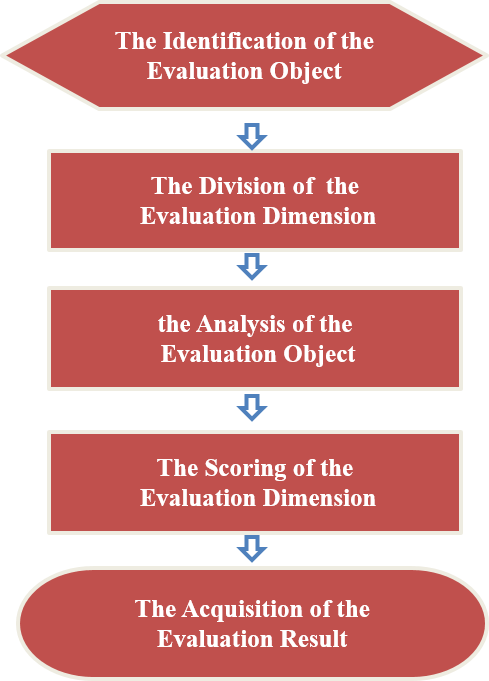 Figure 5-1: Framework of quantitative evaluation processThe specific process is as follows:1)	The identification of the evaluation object	When the evaluation object is selected from the actual production system, it needs to be defined from two dimensions: the end to end subsystems and network lifecycle, so as to better analyse the corresponding quantitative indicators. Some examples are given in Table 5-1.Table 5-1: Examples of evaluation object 2)	The Division of the Evaluation Dimension	According to Table 4-1, when evaluating an object, it can be divided into five dimensions such as ManMachine Interface, Decision Making Participation, Data Collection and Analysis, Degree of intelligence and Environment adaptability or some of the dimensions can be tailored or merged in line with actual conditions.3)	The Analysis of the Evaluation Object	After defining the evaluation dimensions of the evaluation object, each evaluation dimension can be divided into the following indices. Information extraction and status analysis are carried out for each index, so as to realize the quantification of each index and to support the scoring in the fourth step.Table 5-2: Analysis of evaluation objectsNOTE 1:	The accuracy of adaptive time division needs further study. NOTE 2:	How to quantify environmental change needs further study.4)	The Scoring of the Evaluation Dimension	In accordance with the scoring principles in clause 5.2.1, after obtaining the detailed status of each dimension in step 3, each dimension will be scored.5)	The Acquisition of the Evaluation Result	At the end of the scoring of each dimension, it is necessary to perform a weighted calculation based on each score to obtain the score of the entire evaluated object. The presentation of the evaluation results is described in clause 5.2.3.5.2	Scoring principles and specification of the single scenario5.2.1	Scoring principles and specificationAccording to the evaluating process defined, the evaluation of categories for single scenario involves two parts:Scoring of each evaluation dimension (,, , , ):	The purpose of this step is to complete the scoring of ManMachine Interface, Decision Making Participation, Data Collection and Analysis, Degree of Intelligence and Environment Adaptability, and lay the foundation for the overall scoring of the evaluation object. Note that inevitable subjective factors will influence the evaluation.	According to the Table 4-1, the score of each dimension can be divided into six categories: S=0, S=1, S=2, S=3, S=4, S=5. The scoring rules are as follows:: means the score of ManMachine Interface. According to Tables 5-1 and 5-2, Interface Mode is the index that has the greatest impact on the score of this dimension. For example, when the interface mode is command, the dimension score is S=0 or S=1. But the more accurate score can be determined by two other indices: User Requirements and System Requirements. Obviously, when S=1, the requirements generated by the system should be greater than the user's, or the system can better understand the command.: means the score of Decision Making Participation. Decision-making Methods is the index that has the greatest impact on the score of this dimension. When the proportion of work done by the system is 0 %, S=0; When the proportion of work done by the system is less than 50 %, S=1; When the proportion of work done by the system is 50 %~75 %, S1=2; When the proportion of work done by the system is 75 %~90 %, S=3; When the proportion of work done by the system is more than 90 %, S=4. When the proportion of work done by the system is 100 %, S=5. The percentage can be determined by two other indices of the evaluated object: Decision-making Dimension and Decision-making Results.: means the score of Data Collection and Analysis. Collection Methods is the index that has the greatest impact on the score of this dimension. When the proportion of work done by the system is 0 %, S=0; When the proportion of work done by the system is less than 50 %, S=1; When the proportion of work done by the system is 50 %~75 %, S1=2; When the proportion of work done by the system is 75 %~90 %, S=3; When the proportion of work done by the system is more than 90 %, S=4. When the proportion of work done by the system is 100 %, S=5. The percentage can be determined by two other indices of the evaluated object: Collection Content and Collection Results.: means the score of Degree of Intelligence. Analysis Methods is the index that has the greatest impact on the score of this dimension. When the proportion of work done by the system is 0 %, S=0; When the proportion of work done by the system is less than 50 %, S=1; When the proportion of work done by the system is 50 %~75 %, S1=2; When the proportion of work done by the system is 75 %~90 %, S=3; When the proportion of work done by the system is more than 90 %, S=4. When the proportion of work done by the system is 100 %, S=5. The percentage can be determined by two other indices of the evaluated object: Analysis Content and Analysis Results.: means the score of Environment Adaptability. NOTE:	How to quantify environmental change needs further study.The overall scoring of evaluation object ():	After completing the evaluation of each dimension, the overall score of the evaluation object can be completed based on the following formula: means the weight of ManMachine Interface. means the weight of Decision Making Participation in overall scoring. means the weight of Data Collection and Analysis in overall scoring. means the weight of Degree of Intelligence in overall scoring. means the weight of Environment Adaptability in overall scoring.	The weight can be determined by the following methods:Expert experience. From the perspective of evaluation dimension, it can be determined by some fuzzy quantization algorithms, e.g. the Analytic Hierarchy Process (AHP) introduced in clause 5.2.2. From the perspective of key effect indicators of evaluation objects, the weight is determined by analysing the influence of dimensions on effect indicators, e.g. accuracy, real-time, unit income, etc.The corresponding relation between network autonomicity categories and overall score is shown in Table 5-3.Table 5-3: The corresponding relation between categories and overall Score5.2.2	Weights determined by Analytic Hierarchy Process Analytic Hierarchy Process (AHP) is a decision analysis method that combines qualitative and quantitative methods to solve complex multi-objective problems. The specific steps of applying this method to evaluate network autonomicity categories are as follows:Establish a hierarchical model	Firstly, according to the relationship among the decision alternative (categories), decision criteria (dimension) and target (evaluation objects), it is divided into the highest level, the middle level and the lowest level, as shown in Figure 5-2:The highest level refers to the purpose of the decision or the problem to be solved. Here, the verification goal is the autonomicity categories of the evaluation object.The middle level refers to the factors to be considered or the criteria for decision making. Here, it refers to the evaluation dimensions.The lowest level refers to the alternatives for decision making, here it refers to categories L0 ~ L5.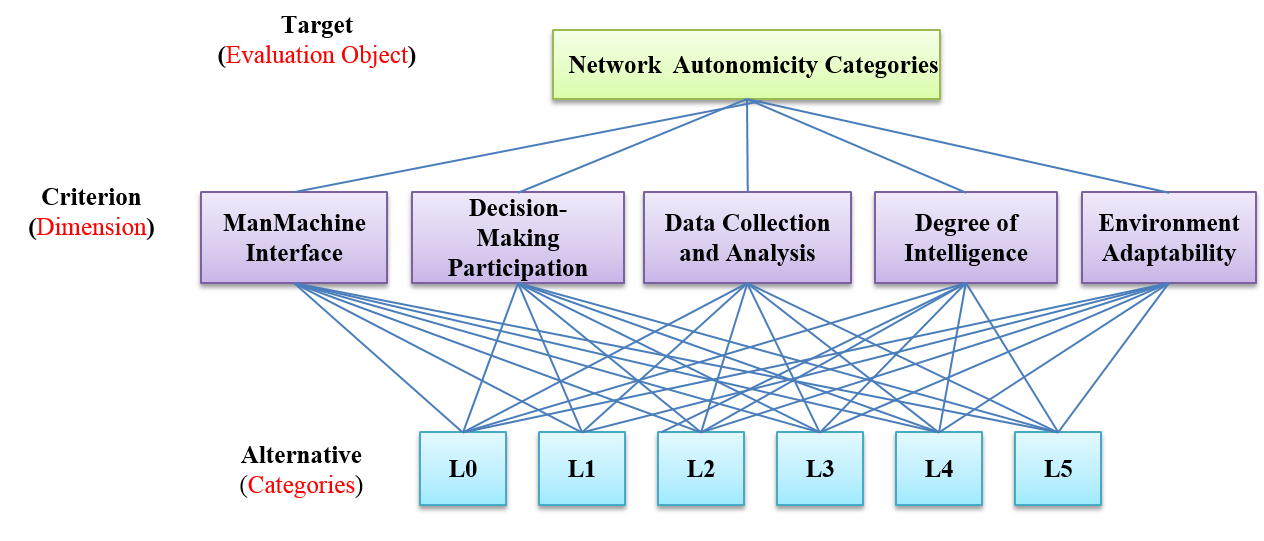 Figure 5-2: Hierarchy chart of network autonomicity categoriesConstructing a judgment(paired comparison) matrix AExpert experience is used to judge the importance of each criterion relative to the target, The quantification value of the importance degree of each criterion(dimensions) compared with other criteria is given reasonably, which can be obtained through Table 5-4.Table 5-4: Quantitative value of the importance of each dimensionThe weights are arranged in order to construct the following judgment (paired comparison) matrix: means the quantization value of comparison between ManMachine Interface and ManMachine Interface. means the quantization value of comparison between ManMachine Interface and Decision Making Participation. means the quantization value of comparison between ManMachine Interface and Data Collection and Analysis. means the quantization value of comparison between ManMachine Interface and Degree of Intelligence. means the quantization value of comparison between ManMachine Interface and Environment Adaptability. Others and so on.Consistency test and weight determination	The eigenvector corresponding to the largest eigenvalue () of the judgment matrix is normalized to W. Generally, when consistency ratio , it is considered that the degree of inconsistency of A is within the allowable range, with satisfactory consistency, and passes the consistency test. The final weight vector can be obtained by its normalized eigenvector:	Otherwise, the paired comparison matrix A should be reconstructed.The consistency index CI is defined as : n represents as the number of dimensions; when 
, it means complete consistency; the greater the value of CI, the greater the inconsistency.In order to measure the scope of CI, the random consistency index RI is introduced, as shown in Table 5-5.Table 5-5: The values of RI (Random Index)5.2.3	Recommended values of KPI for each intelligent level in some scenariosNetwork KPI is an important reference to evaluate the level of network intelligence, and can even be one of the decisive factors. After determining the intelligence level of the evaluation object through the methods mentioned in clauses 5.2.1 and 5.2.2, find out the KPI that the evaluation object needs to meet in this level according to Table 5-6. If not, it can be concluded that the evaluation result is not convincing.Instruction:Due to the diversity of network intelligent application scenarios, Table 5-6 only lists the common typical scenarios of existing stage studies, and KPI indicators of each level are for reference only.At present, the intelligence level of most scenarios is between L1 and L2, while L5 is the long-term goal of intelligence. Therefore, the proposed KPI for L1 and L5 is not required to be provided temporary.Table 5-6: Recommended values of KPI for each intelligent level in some scenarios5.2.4	Presentation of evaluation resultIn order to better demonstrate the process and results of the category evaluation, tuples and radar maps can be used to represent them.Representation in quintuple form In order to fully display the key information of the evaluation object, it is expressed as follows:{Name of evaluation object, Autonomous domain, Subsystem, Network lifecycle, Category}Autonomous domain includes RAN, Transport, Core Network, Wireless network, Fixed Access, etc.Representation in radar map 	As shown in Figure 5-3, each axis of radar map represents an evaluation dimension. Radar map can intuitively represent the distribution state of intelligence degree of each dimension. At the same time, it can intuitively compare the current status with the evolution targets (next level) of evaluation object.Figure 5-3: Example of radar map representation of categories evaluation results5.3	Scoring principles and specification of the part of network lifecycle5.3.1	Explorations on evaluation of network deployment autonomicity categoriesBased on the scoring principles and specification of single scenario, further in order to realize the evaluation of the entire network autonomicity categories, it is necessary to explore the network lifecycle. This clause takes the Network Deployment as an example to explore the intelligent level evaluation for the network lifecycle. 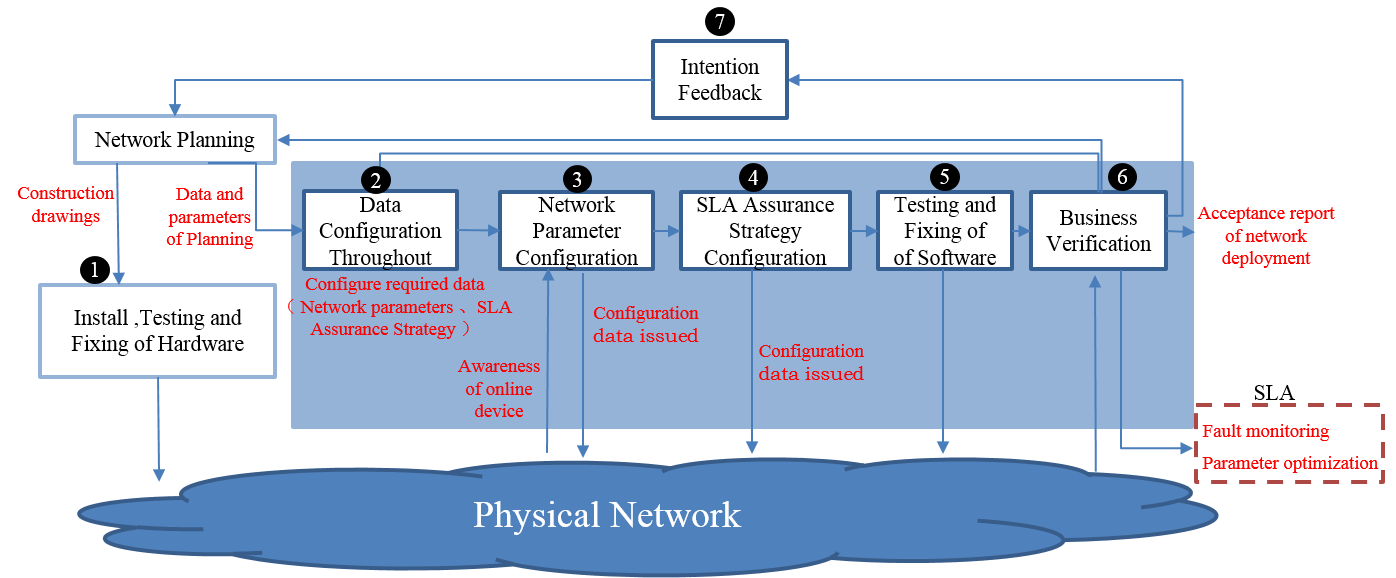 Figure 5-4: The Closed-loop of Network DeploymentAs shown in Figure 5-4, the closed-loop of Network Deployment, including 7 steps throughout: Install, Testing and Fixing of Hardware, Data Configuration Throughout, Network Parameter Configuration, SLA Assurance Strategy Configuration, Testing and Fixing of Software, Business Verification and Intention Feedback.Step 1- Install, Testing and Fixing of Hardware: Install the network hardware devices according to the construction drawings produced in the Network Planning stage.Step 2-Data Configuration: Analyse and process the collected network raw data, and configure the data required by the links of Network Parameter Configuration and SLA Assurance Strategy Configuration.Step 3-Network Parameter Configuration: Responsible for the awareness of online devices and distribution of network parameter configuration data.Step 4-SLA Assurance Strategy Configuration: Distribute SLA assurance strategy configuration data based on the results of Data Production, and be responsible for dynamic adjustment of assurance strategy.Step 5- Testing and Fixing of Software: Responsible for the generation and implementation of the network software debugging scheme, analysing and optimizing the software according to the debugging results.Step 6-Business Verification: Responsible for the generation and implementation of the validation scheme, analysis and decision-making of the verification results based on the fault monitoring; Feedback the results of Business Verification to Link 2; Output the acceptance report of network deployment.Step 7-Intention Feedback: Carry out requirement analysis again based on the acceptance report, output to the planning and design stage, and optimize the network planning scheme and construction drawings.The evaluation content of Network Deployment is shown in Table 5-7, 5 dimensions ( ManMachine Interface, Decision Making Participation, Data Collection and Analysis, etc.) of the above 7 steps throughout should be analysed respectively（"/" indicates that this dimension is not involved in this step).Table 5-7: Relationship between 7 steps throughout 
and 5 evaluation dimensions of Network DeploymentCompared with a single system/scenario, the evaluation of network lifecycle is more complex, involving multiple systems and scenarios. Therefore, the corresponding evaluation dimensions (ManMachine Interface, Decision Making Participation, Data Collection and Analysis, etc.) are also transformed from a single action to an action with multiple steps.Take the evaluation dimension Degree of Intelligence as an example, Figure 5-5 shows the comparison of Degree of Intelligence in single scenario and network lifecycle. The scoring content of Degree of Intelligence is detailed.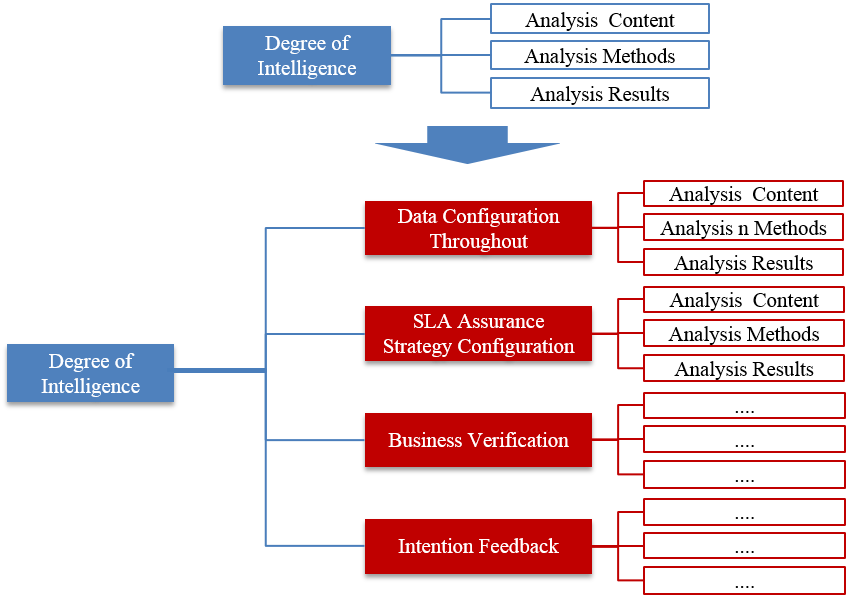 Figure 5-5: Comparison of evaluation dimension (Degree of Intelligence) 
in single scenario and network lifecycle5.3.2	Explorations on evaluation of evaluation of the entire network autonomicity categoriesAs previously defined, the work-flow of activities of network lifecycle includes 6 phases: Network Planning, Network Deployment, Network Service Provisioning, Network Changes, Network Maintenance, Network Optimization in real-time. The category of entire network autonomicity is determined by all of them. This clause will introduce other phases except the Network Deployment described in clause 5.3.1, and analyse the steps to be considered in each phase.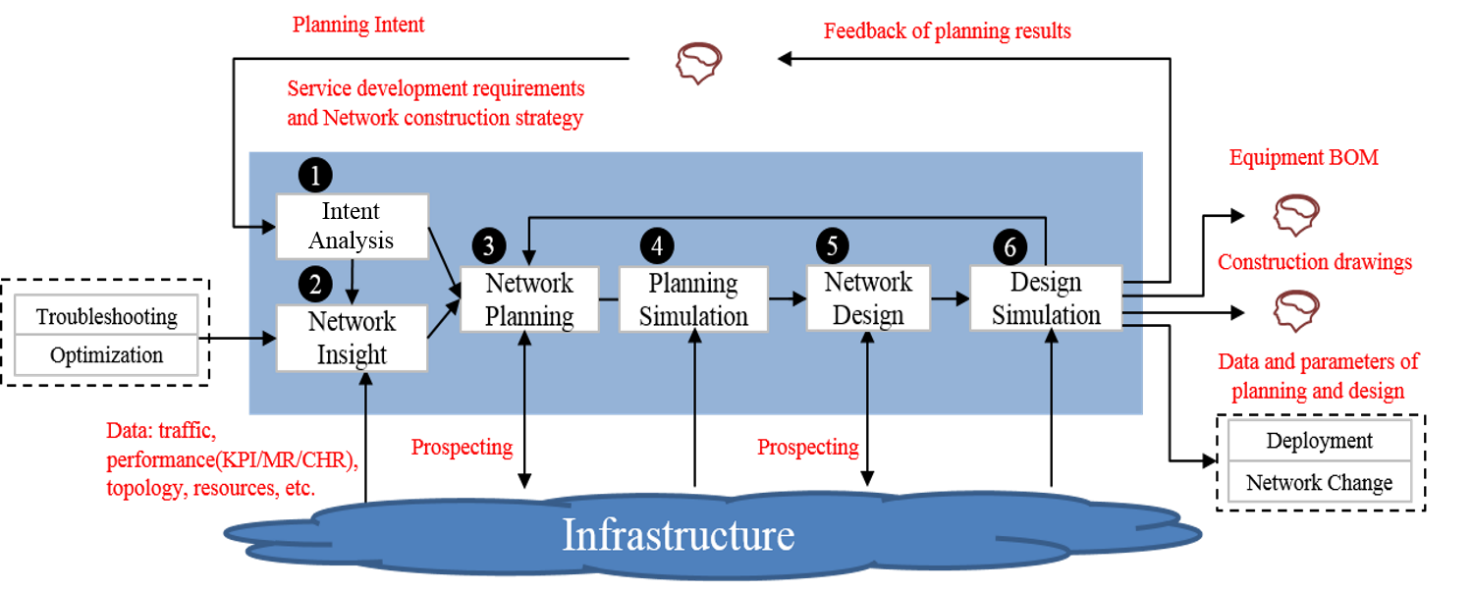 Figure 5-6: The Closed-loop of Network PlanningAs shown in Figure 5-6, the closed-loop of Network Planning includes 6 steps throughout:Step 1- Intent Analysis: Output network planning requirements (coverage area, capacity demand, etc.) according to user's business intention, service development requirement and network construction strategy.Step 2- Network Insight: According to the requirements of troubleshooting and network optimization, insight and analysis of the network situation based on the data of traffic, performance, topology, resource, etc. And output the insight analysis report (such as network capacity prediction, etc.).Step 3- Network Planning: Output HLD (network architecture, capacity requirements, networking scheme, etc.) according to the network planning requirements of intention translation and insight analysis results.Step 4- Planning Simulation: According to the results of network planning, the correctness and rationality of HLD scheme planning are evaluated and tested by simulation.Step 5- Network Design: According to the HLD scheme, combined with the current network prospecting, equipment procurement selection, networking technical requirements in the solution and other factors, output LLD (such as naming specification, address planning, number of wireless site cells, frequency points, bandwidth, TAC, etc.)Step 6- Design Simulation: According to the results of network design, the correctness and rationality of LLD scheme planning are evaluated and tested by simulation.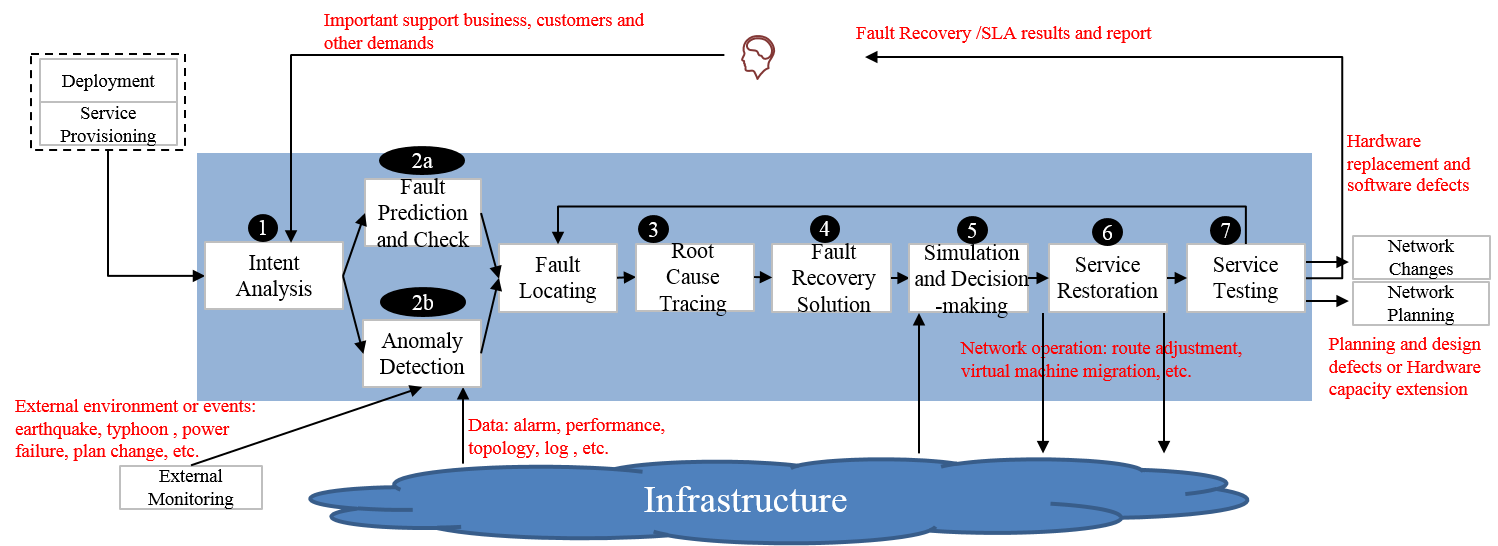 Figure 5-7: The Closed-loop of Network MaintenanceAs shown in Figure 5-7, the closed-loop of Network Maintenance includes 8 steps throughout:Step 1- Intent Analysis: Determine network monitoring rules (such as monitoring area, monitoring object (e.g. network element or service), alarm category, alarm level, KPI category, report alarm strategy on KPI exception, etc.) according to the monitoring support demands of important business/customers, as well as the SLA assurance strategy of network deployment and service provisioning. The system monitors the network based on these network monitoring rules.Step 2a- Fault Prediction and Check: Monitor and analyse the network operation data and external environment data, predict the development trend of network software and hardware status, and discover the potential hazards that may lead to abnormal in advance.Step 2b- Anomaly Detection: Monitor and analyse the network operation data and external environment data, timely find out the unplanned service interruption or service quality degradation of the network.Step 3- Root Cause Tracing: Trace the specific hardware and software reasons (configuration, board, optical module, etc.) of the fault, which can support the generation of the fault recovery solution and repair the business as soon as possible.Step 4- Fault Recovery Solution: Generate several alternative repair/recovery schemes (such as modifying the configuration, restarting the network element, replacing the board, isolating the network element, etc.) according to the result of the fault root cause tracing.Step 5- Simulation and Decision-making: Comprehensive evaluation of alternative recovery schemes (such as whether the repair solution can solve the problem, whether the repair cost is acceptable, and the additional impact on the network), and output the optimal solution.Step 6- Service Restoration: According to the optimal scheme after the evaluation decision, the fault recovery and hidden danger elimination actions are carried out.Step 7- Service Testing: After the fault recovery and hidden danger elimination actions are implemented, the implementation results are verified and confirmed, such as whether the business service interruption is restored, whether the quality deterioration is restored, whether the alarm and KPI exception are eliminated.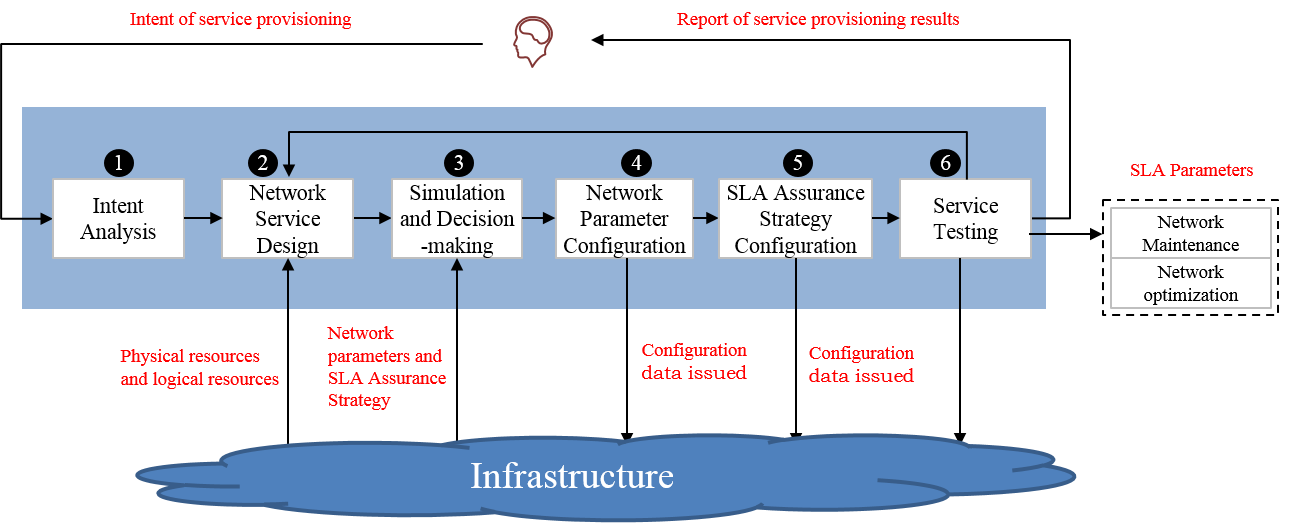 Figure 5-8: The Closed-loop of Network Service ProvisioningAs shown in Figure 5-8, he closed-loop of Network Service Provisioning includes 6 steps throughout:Step 1- Intent Analysis: According to the user's business service demands (such as the number of user's sites, site location, traffic volume, security demands, etc.), it is translated into specific network requirements (such as bearer technology, protection requirements, network element (including VNF) list, security policy, SLA assurance strategy, etc.)Step 2- Network Service Design: Design service provisioning scheme (topology, protocol, protection scheme, resource allocation, etc.) based on the translated network requirements.Step 3- Simulation and Decision-making: Comprehensively evaluate the service provisioning scheme (such as whether it meets the demands of users, whether it affects the existing business, whether the resources meet the requirements, etc.), and output the evaluation results.Step 4- Network Parameter Configuration: According to the final scheme after evaluation and decision, the network parameters is issued to the network.Step 5- SLA Assurance Strategy Configuration: According to the final scheme after evaluation and decision, the SLA assurance strategy is issued to the network.Step 6- Service Testing: After the implementation of the scheme, the implementation results are verified and confirmed, such as whether the business is connected, whether the service SLA meets the requirements, etc.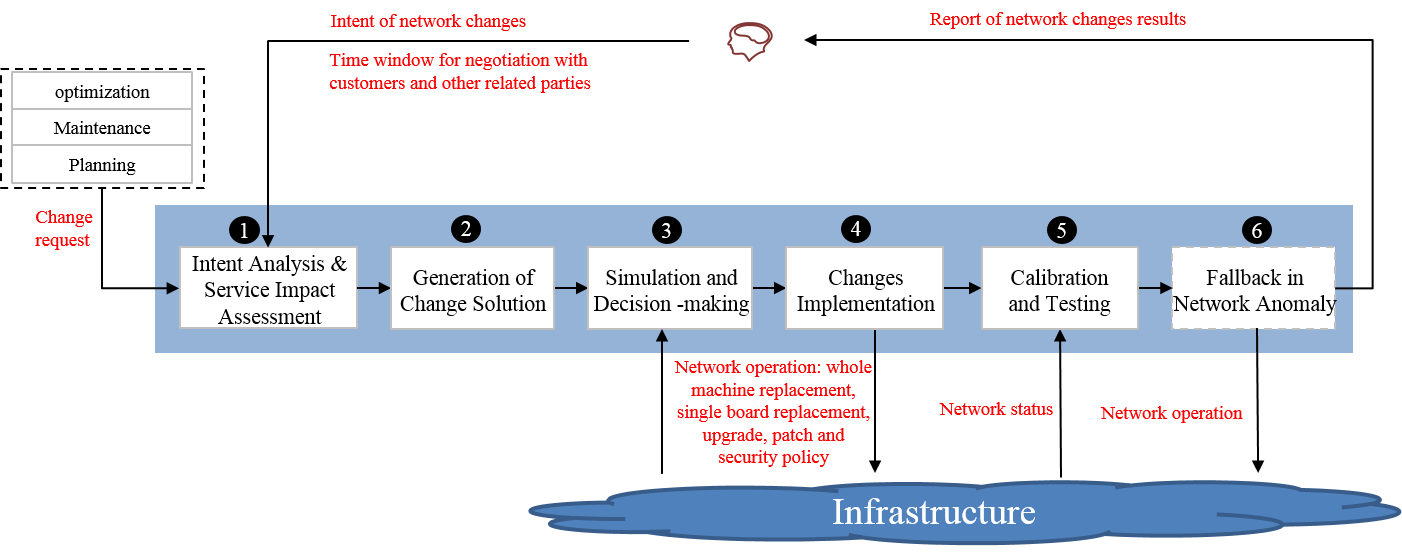 Figure 5-9: The Closed-loop of Network ChangesAs shown in Figure 5-9, the closed-loop of Network Changes includes 6 steps throughout:Step 1- Intent Analysis & Service Impact Assessment: According to the network change request (change type, area scope, network element involved, etc.), evaluate the user range affected by the change, and output the change constraint conditions (such as change time window, service interruptible time, etc.) in combination with the factors such as user business SLA and allowed change time period.Step 2- Generation of Change Solution: According to the change constraints of user intention and business impact assessment output, complete the alternative change scheme design.Step 3- Simulation and Decision-making: Comprehensive evaluation of alternative change schemes (e.g. satisfaction of change constraints, acceptability of cost, etc.), and output the optimal scheme.Step 4- Changes Implementation: Translate the optimal scheme into implementation instructions and issue them to the network infrastructure.Step 5- Calibration and Testing: After the implementation of network changes, calibrate and test the implementation results, such as whether the business SLA achieves the expected objectives.Step 6- Fallback in Network Anomaly: Monitor the network status and fallback in time when network anomaly occurs.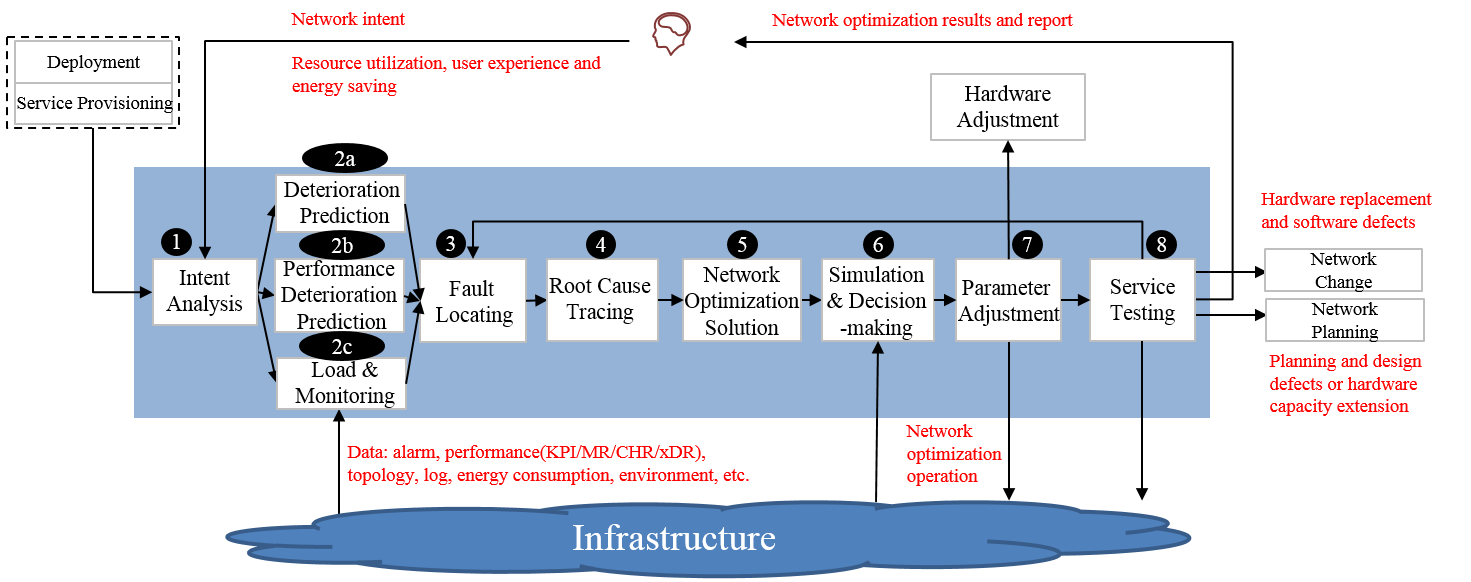 Figure 5-10: The Closed-loop of Network Optimization in real-timeAs shown in Figure 5-10, he closed-loop of Network Optimization includes 10 steps throughout:Step 1- Intent Analysis: According to the requirements of resource utilization, reservation rate, user experience, energy saving, public opinion analysis and user initiative planning/promotion, the network monitoring rules (such as monitoring area, monitoring object (such as network element or business), KPI category, reporting alarm strategy on KPI exception, etc.) are determined.Step 2a- Deterioration Prediction: Monitor and analyse the network operation data (such as alarm, KPI, KQI, topology, log, etc.) and external environment data, predict the development trend of network performance/resource utilization, and discover the potential risks that may affect customer experience (such as insufficient capacity on holidays and insufficient license).Step 2b- Performance Optimization Identification: Monitor and analyse the network operation data and external environment data and timely identification of the problems to be optimized that affect customer experience (such as weak coverage area), unreasonable resource use (excessive energy consumption, uneven resource load), or user active performance potential tapping identification.Step 2c- Load & Monitoring: The system monitors the network status and collect data based on the network monitoring rules.Step 3- Fault Locating: According to the abnormal performance identification or deterioration prediction information, delimit the fault combined with the environmental monitoring situation. For cross domain scenarios, they are delimited to specific technical domains (such as wireless, transport and core), and for single domain scenarios, they are delimited to specific optimization objects (such as network elements).Step 4- Root Cause Tracing: According to the results of problem/fault demarcation, trace and locate the specific hardware and software causes (configuration, air conditioning, dynamic loop, etc.) that lead to abnormal performance, and support the generation of network optimization solution.Step 5- Network Optimization Solution: According to the result of step3 and step4, output several alternative parameter adjustment schemes (such as modifying software parameters, adjusting hardware, etc.).Step 6- Simulation and Decision-making: Comprehensive evaluation of alternative parameter adjustment schemes (such as whether it affects the customer experience, whether the adjustment scheme meets the optimization goal, whether the adjustment cost is acceptable), and output the optimal scheme.Step 7- Parameter Adjustment: According to the optimal scheme after simulation and evaluation, issue the optimized parameter configuration to the network.Step 8- Service Testing: After the execution of the parameter adjustment action, verify and confirm the execution results, such as whether the customer experience, energy saving requirements and resource utilization meet the requirements.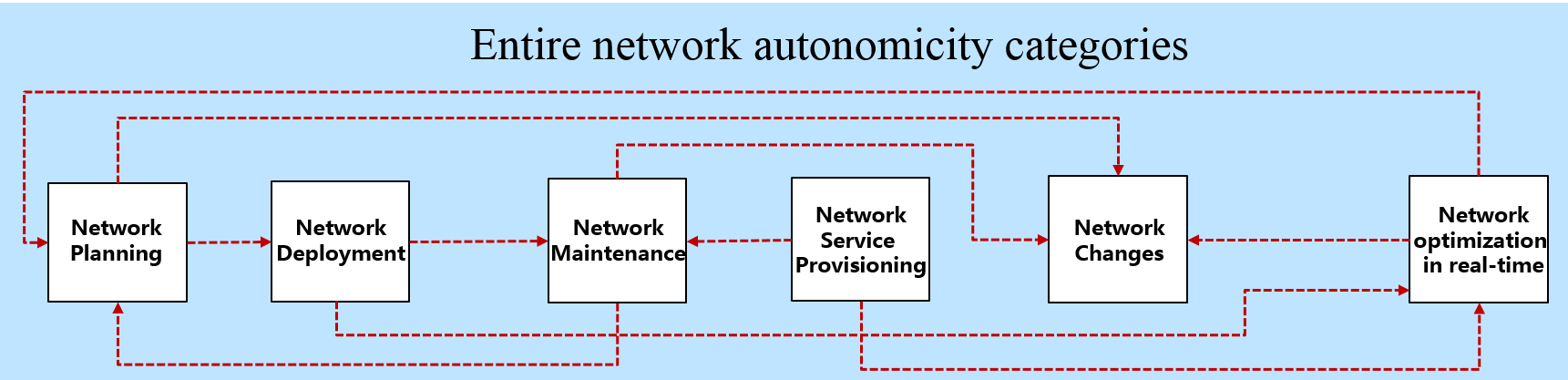 Figure 5-11: The whole lifecycle chart of communication networkAfter the evaluation and scoring of Network Planning, Network Deployment, Network Service Provisioning, Network Changes, Network Maintenance, Network Optimization in real-time, the score of the entire network can be calculated by the following two ways:Calculates average based on following formula, which cannot reveal different features of each phases in network lifecycle, while can avoid impact of subjective factor: means the score of Network Planning. means the score of Network Deployment. means the score of Network Service Provisioning. means the score of Network Changes. means the score of Network Maintenance. means the score of Network Optimization in real-time.Calculates weighted sum based on following formula, which can reveal different features of each phases in network lifecycle. But predefined weight coefficients are affected by subjective factor: means the weight of Network Planning. means the weight of Network Deployment. means the weight of Network Service Provisioning. means the weight of Network Changes. means the weight of Network Maintenance. means the weight of Network Optimization in real-time.5.4	The relationship among the network infrastructure capabilities (KPI) and the network intelligence levelsStandard operation management tasks refer to the operation management tasks that define the L0-L5 management and operation intelligence level grading technical requirements in the professional field of network management and operation intelligence level. As shown in Figure 5-13 below, different colour blocks express different grading technical requirements: white indicates that the operation management task is completed manually; Light green indicates that the operation management task is jointly completed by manual and information communication systems; Dark green indicates that the operational management task is completed by the information and communication system. In the grading technical requirements of the professional field, the intelligent level grading technology of the standard operation management tasks in the field is required to provide a specific text description. It should be noted that the intelligent capabilities of each operation management task are continuously evolving, and the colour is only a qualitative identification, and the requirements of the same colour of operation management intelligent capabilities can be different.Figure 5-13: Graded technical requirements for L0-L5 of standard operations management tasksMap the decomposed set of operations management tasks to the standard operations management tasks. In principle, each operation management task can correspond to a unique standard operation management task, and there cannot be a one-to-many situation. If an operations management task maps to multiple standard operations management tasks, the operations management task needs to be further decomposed.When the operation management task corresponds to the only standard operation management task, the hierarchical technical requirements of the operation management task are obtained.6	Application of quantitative evaluation criteria6.1	Transport Network: 5G and DCN examples6.1.1	General categorization criteriaTransport Network underpinning 5G and DCN (Data Centre Network) service are complex and error prone system, where automation of lifecycle operations could be particularly beneficial.The reference lifecycle considers both infrastructure and service management:1)	Network Planning2)	Network Deployment 3)	Network Service Provisioning4)	Network Change 5)	Network Maintenance6)	Network Optimization Within this exercise, autonomicity level 2 to 4 are considered due to the fact that current technologies either already have those functionalities available or there is a foreseeable evolution to make them available.Refer to Table 4-2 for more information on Operator vs Network responsibilities and roles within each level of automation.Level 2 automation:Network Planning:a)	Manual and tool-assisted analysis: capacity management, robustness analysis, and traffic direction analysis.b)	Semi-automatic design based on offline tools and manual operations.Network Deployment:a)	New devices can be commissioned and managed by system automatically. b)	Manual acceptance and commissioning procedure. c)	Remote manual configuration.Network Service Provisioning:a)	Manual solution design based on network model and template, expert review and confirmation.b)	Controller automatically provision the solution in live.c)	Manual and tool assisted check and acceptance of the connectivity among the Applications and towards the external world.Network Change:a)	New releases and functionalities introduction done manually with help of Tools for basic consistency check.b)	Manual acceptance and commissioning.c)	Automatic rollback procedure available for configuration only.Network Maintenance:a)	Manually monitoring tools configuration and maintenance.b)	Manually monitor alarms, log and performance indicators.c)	Manually recover from fault conditions, workaround and automatic rerouting available from basic protection mechanisms and protocols.Network Optimizationa)	No dynamic adaptation and overflow avoidance, possible packet loss.b)	Detect service degradation based on fixed policies.c)	Manual optimization based on experience.Level 3 automation:Network Planning:a)	Capacity management, robustness analysis, and traffic direction analysis are automatically generated based on Declarative Policies, site distribution and service requirements.b)	Automatically generate network planning solutions based on live network analysis results and service planning requirements.c)	By means of Network Digital Twins (NDT), provide capacity simulation and traffic direction simulation to verify the designed solution.Network Deployment:a)	Automatic configuration deployment.b)	Automatic acceptance and automatic execution of acceptance test cases.c)	Connectivity and performance test execution.Network Service Provisioning:a)	Declarative Policies Service request interpretation (e.g. Service Provisioning, SLA definition).b)	Automatic service design creation and resource allocation.c)	Service simulation and verification before implementation by means of NDT.d)	Automatic service implementation and acceptance. e)	Automatic service rollback in case of failure.f)	Services are automatically verified after deployment Monitoring tasks are automatically created. Network Changes.Rule based service Declarative Policies from Operator influence the generation of automatic online change: a)	Automatically deploy new release and new features adapting design.b)	Supports network simulation (utilizing NDT) before deployment: reachability/isolation, loop, black hole and path simulation of impacted services;simulation of impact on existing services;Manually select the more fitting according to the simulation result.c)	Automatically execute deployment operations and acceptance tests.d)	Automatic roll-back to previous snapshot of network configuration.Network Maintenance:a)	Service driven telemetry, with automatic choice of relevant indicators.b)	Automatically perform Root Cause Analysis of active faults.c)	Automatic recommendation of fault remediation.d)	Update Knowledge Base when according to the Customer confirmation of Fault resolution to refine the recommendation of the best solution.Network Optimization:a)	Redirect flows automatically according to priorities, aiming at zero packet loss.b)	Establish dynamic baseline to detect service SLA deterioration.c)	Automatic actions recommendation, with manual confirmation.d)	Simulation of optimization actions effects by means of NDT.e)	Automatic deployment and verification.Level 4 automation:Network Planning:a)	Collect Planning Intent from Operators to autonomously Plan the network accordingly.b)	Obtain live network information online and predict the capacity and traffic direction.c)	Autonomously generate network planning solutions based on forecast results and service planning requirements.Network Deployment:a)	Autonomous generation of deployment error correction policies.b)	Software acceptance errors are automatically corrected.c)	Provide rectification suggestions for hardware acceptance errors.Network Service Provisioning:a)	Customer provide Intent as way to request what he wants but giving no indications on how to realize it.b)	The system autonomously completes the simulation of Service Deployment verifying the impact on the existing services and resources by means of NDT.c)	The system autonomously performs acceptance and provides an acceptance report.d)	Any discrepancies are corrected autonomously.Network Changes:a)	Autonomously design network changes according to service intent (e.g. network evolution, service migration, topology change, device upgrade) evaluating impacts and alternatives using simulations (NDT). Autonomously select the more fitting according to active services in some scenarios.b)	Autonomous design review and expansion according to observed and forecasted traffic/service evolution.c)	Autonomous verification of the network change results generating report accordingly.Network Maintenance:a)	Autonomously select isolation and recovery plan better suited for current network status, reducing the impact on overall Service SLA impact. b)	Fault prediction for both Hardware and Software faults (e.g. memory leak, process hanging).c)	Fault self-healing.Network Optimization:a)	Predictive service optimization, forecasting services need and anticipating overall optimization.b)	System simulation (using NDT) and what-if analysis, automatic decision-making.6.1.2	5G transport exampleIn the following Table 6-1 an example of 5G transport network categorization with major procedure and target nodes is specified, detailing the list above.Table 6-1: 5G transport Categorization Evaluation example6.1.3	DCN transport exampleThe DCN remit is another transport use case where the operational procedure will evolve according to the generic criteria identified in clause 6.1.1. Table 6-2: DCN Categorization Evaluation example6.1.4	IP Network Monitoring and Troubleshooting ProcessIn terms of IP network monitoring and troubleshooting capabilities, carriers expect to evaluate the availability of network resources and check and predict the health status in real time, identify network bottlenecks in real time, proactively detect 100 % faults, automatically and intelligently diagnose faults, and quickly self-healing services to reduce the impact on customers.Based on the closed-loop elaboration process, the monitoring and troubleshooting process of IP networks can be divided into nine subtasks: intent translation, monitoring visualization, fault identification, potential risk prediction, demarcation and locating, solution generation, evaluation and decision-making, solution implementation, and service verification. These nine subtasks can be mapped to the general workflow of network management and operation, so that it is able to make further analyse the intelligent classification capability of each single task.Based on the general network management and operation process reported in Figure 5-7, can be used to obtain the following tasks for IP networks:Intent management tasks:Translation of monitoring and troubleshooting intent: convert network monitoring assurance requirements, such as monitoring scope, reliability requirements, and service SLA requirements, into specific operations for network monitoring assurance, such as collection objects, indicators, alarms, events, and logs, alarm aggregation and filtering, and fault mode matching. Rectify faults, such as recommendation and service self-healing.Perception tasks:Visualized monitoring: monitors and collects network and service status, events, and performance indicators, analyses and processes the collected information, and displays the collected information in multiple dimensions.Analysis tasks:Fault identification: aggregates alarms and events and identifies fault types.Potential risk prediction: predicts and warns network resource consumption, network hardware subhealth, network security threats, and configuration potential risks.Demarcation and locating: demarcate and locate network faults, perform correlation analysis on service-level problems and network-level problems, and determine the root cause of the faults.Solution generation: a self-healing solution is generated for services affected by faults. If manual recovery is required, a description is provided.Decision-making tasks:Evaluation and decision-making: simulate the service recovery solution, evaluate the simulation results, such as whether the simulation results meet user requirements, whether existing services are affected, and whether resources are satisfied, and determine the final recovery solution.Execution tasks:Solution implementation: implement the recovery solution based on the decision-making result.Service verification: verify and confirm the execution result of the recovery solution, including the service connectivity and whether the SLA meets requirements.In Table 6.3  the description of Intelligent IP Network Monitoring and Troubleshooting procedure for the 6 Autonomous Levels can be found.Table 6-3: Hierarchical capabilities of IP network monitoring and troubleshooting7	Suggested requirements of network infrastructure in different Categories7.1	Knowledge BaseThe Network Infrastructure tend to grow in Autonomicity within its evolution process due to the simplification of the Operational team tasks and due to the consequent OpEx reduction.On the other side, trust in automation mechanisms is currently not widespread within Telco Operators.For example, VNF autonomous scaling operation are still not enabled in many Telco Operators due to lack of trust in providing service continuity and in the underlying decision making process.To properly increase in autonomicity, the Network have increased the level of confidence provided to the Telco Operator.In particular, the network has to properly grow its Knowledge Base in term of technical and procedural aspects.The basics of the Knowledge Base come from information contained in the Product Documentation, from direct observation of the network and services behaviours and so on.To increase the Knowledge Base, the Network has to interact with the Domain Experts present within each Technology and Service related departments of the Telco Operator.From Level 2 Autonomicity onwards, when the Network has to take a decision it is not confident with, Technical Expert will continue to play their role.Also within level 5 Autonomicity, the Human Supervision will not be completely removed, levels defined in ETSI GR ENI 007 [i.3]. As an example within Car industry, level 5 Autonomous driving car has a system allowing a remote operator to take control in case of problems or unforeseen situations.The Network have to present to the relevant Technical Experts the possible viable solutions (Recommendations) for them to provide indications on the proper way ahead, levels defined in ETSI GR ENI 007 [i.3].The Technical Expert will receive the full details for all the viable alternatives, including evolution forecasts, SLA level and other elements that could be needed for the Technical Expert to evaluate each proposed alternative at best without having to investigate on its own further on.The Technical Expert will select the more appropriate Recommendation, and the network will update its KB accordingly, to be able to increase its level of confidence whenever a similar situation will be faced again.The Technical Expert will have a proper profile within the network, to properly get prompted when needed.On top of this profiling, the network will be able to fine tune it based on multiple aspects:inputs they provide within the different domainhow often their suggestions and recommendations turn out to be correct from outcome perspectiveIn this way, the system will increase be ability to address the proper set of experts for each recommendations/decision needed.7.2	Tool for decision delegation according to Time DimensionThe Autonomous Network have to be able to execute and check the decided actions, but mainly what distinguish an Autonomous Network from an automatic one is the autonomicity in decision taking.AI technology enable the network to recommend the proper way ahead when a decision needs to be taken.Decision can be taken manually, network can recommend multiple solution for the Operator to choose from, automatically with the need for human validation, fully automatically.The Operator can decide to delegate decisions responsibility to the network when it feels confident that the network will fulfil two factors:take the best decision possible;have low probability of side effects on the ongoing services and resources.The responsibility delegation process involves Humans interaction, and as underlined in clause 6.1.1, also in level 5 there could be escalation in need for human intervention that remains accountable for the proper network delivery, management and evolution (see clause 4.2 on Responsibility Index description in 5 levels).The Technical Experts within Operators will have to decide on case by case basis, what kind of decision to delegate to the network.In case of specific Operational Procedure, a different level of delegation could be accorded to the network based on Time Dimension.If the above first factor is not changing overtime, the second factor about side effects of Autonomous Decisions decrease in off-peak timeframe.For example, during night time, Automatic fault recovery or new release/functionalities rollout could take place automatically, while during peak hours human supervision could be recommended.7.3	Data classification and gradingThe ability of data classification and grading refers to the sampling and query of structured and unstructured data stored on the platform under the big data platform, and identifying, matching, data type labelling, and classification and grading tags of data samples based on data characteristics, data identification strategies, and classification and grading strategies, so as to form a data classification and grading list, important and core data catalogs. The data classification and grading capability is exposed in the form of APIs to realize the reuse of basic capabilities and reduce the cost of duplicate construction. For example, when data is ingested into the lake, the Data Classification and Grading API can be called to identify and classify and mark the data entering the lake, different security protection solutions for different types of data can also be reinforced:1)	Corresponding scenarioThis capability is applicable to data ingress to the data lake, data usage, data egress to the lake and data O&M:2)	Main featuresData processing, the data samples were sliced and sampled, and the samples were cleaned and formatted.Data Identification, using key technologies such as regular matching, keyword matching, and algorithm matching, the characteristics of the sample were analyzed to identify the data type of the sample.Data classification and grading, according to the identified data feature types, combined with the data classification and grading strategy, the data is classified and graded.Data list, summarize and display the results of data classification and grading, mark the storage location, data type, data level, and data classification of data assets, and form a list of data assets, important and core data catalogs.Audit filing, manually audit and correct the classification and grading results of automatic identification data, and generate a complete classification and grading asset list based on the data provided by the business side, and perform filing processing. The ICP filing list is distributed to the business side to provide a basis for differentiated security protection on the business side.Capacity, open data classification and grading capabilities through interfaces to provide support for other systems or security capabilities.8	ConclusionsEvaluation of Autonomous Level within the entire operators' network or within a specific domain within the operators' network is essential to determine the next steps needed to evolve towards higher levels of autonomicity.The development of network autonomicity not only depends on the maturity and empowerment of artificial intelligence technology, but also needs to be based on the further development of network operator's infrastructure (both hardware and software), including virtualization, SON, etc.ENI adapts the need of every assisted system to provide the best support and evolution: a thorough evaluation of the system is essential to determine the best form of integration.A careful analysis of the assisted system is fundamental to determine which functionalities are required to integrate ENI; thus enabling the level of autonomicity of the overall system.Evaluation needs to be done on the overall system using multiple aspects, involving the identified dimensions and lifecycle phases. This analysis determines the system responsibilities when performing actions and taking decisions.The development of the standard on categories for AI application to networks is in the ascendant. The present document makes further exploration based on the definition in ETSI GR ENI 007 [i.3], and puts forward a set of scientific, general, and standardized evaluation methods. That have guiding significance for the implementation of autonomous network. These studies have not been yet fully completed, there are many issues that need to be addressed together, such as:How to implement and configure the merger and evaluation dimensions in-line with actual conditions.How to quantify environmental change, this needs further study.The relationship among network KPIs. The network infrastructure capabilities and the network intelligence levels.The use of the present document unites with communication industry partners: to deepen the knowledge of the evaluation of network intelligence; to promote the quantifiable degree of network intelligence; to enable implementation of evaluation methods; and to assist the guidance on network evolution and its implementation. This promotes the development of network intelligence.Annex A:
Change HistoryHistoryCategoryNameDefinitionMan-Machine InterfaceDecision Making ParticipationDecision Making 
and AnalysisDegree of IntelligenceEnvironment AdaptabilitySupported ScenarioLevel 0Traditional manual networkO&M personnel manually control the network and obtain network alarms and logsHow (command)All-manualSingle and shallow awareness (SNMP events and alarms)Lack of understanding (manual understandingFixedSingle scenarioLevel 1Partially automated networkautomated diagnosticsAutomated scripts are used in service provisioning, network deployment, and maintenance. Shallow perception of network status and decision making suggestions of machineHow (command)Provide suggestions for machines or humans and help decision makingLocal awareness (SNMP events, alarms, KPIs, and logs)A small amount of analysisLittle changeFew scenariosLevel 2Automated networkAutomation of most service provisioning, network deployment, and maintenance Comprehensive perception of network status and local machine decision makingHOW (declarative)The machine provides multiple opinions, and the machine makes a small decisionComprehensive awareness (Telemetry basic data)Powerful analysisLittle changeFew scenariosLevel 3Self-optimization networkDeep awareness of network status and automatic network control, meeting users' network intentionsHOW (declarative)Most of the machines make decisionsComprehensive and adaptive sensing (such as data compression and optimization technologies)Comprehensive knowledgeForecastChangeableMultiple scenarios and combinationsLevel 4Partial autonomous networkIn a limited environment, people do not need to participate in decision-making and adjust themselvesWHAT (intent)Optional decision-making response (decision comments of the challenger)Adaptive posture awareness (edge collection + judgment)Comprehensive knowledgeForward forecastChangeableMultiple scenarios and combinationsLevel 5Autonomous networkIn different network environments and network conditions, the network can automatically adapt to and adjust to meet people's intentionsWHAT (intent)Machine self-decisionAdaptive deterioration optimization (edge closed-loop, including collection, judgment, and optimization)Self-evolution and knowledge reasoningAny changeAny scenario & combinationLevelName DefinitionScheduling executionPerception monitoringAnalysis and decision-makingCustomer experienceSystem capabilityExample ofnetwork generationLevel 0Manual O&MO&M operators manually control the network and obtain network alarms and logsOperatorOperatorOperatorOperatorn/aCommand lineLevel 1Assisted O&MAutomated scripts are used in service provisioning, network deployment, and maintenance. Shallow perception of network status and machine suggestions for decision making Operator and systemOperatorOperatorOperatorSelected service scenariosNMSLevel 2Partial automationAutomation of most service provisioning, network deployment, and maintenance Comprehensive perception of network status and local machine decision makingOperator and SystemOperatorOperatorOperatorSelected service scenariosNMS + controllerLevel 3Conditional automationIn specific environmental and network conditions there is automatic network control and adaptation Mostly SystemOperator and systemOperatorOperatorMultiple service scenarios Single-domain:
Automation + perception analysis + limited context-awareness trigger conditions drive closed-loop managementLevel 4Partial autonomicityDeep awareness of network status; in most cases the network performs autonomic;decision-making and operation adjustmentMostly SystemOperator and SystemOperatorand SystemOperator and SystemMultiple service scenarios Cross-domain (for some service scenarios): Automation + perception analysis + experience; context-awareness and simple cognitive processing closed-loop managementLevel 5Full autonomicityIn all environmental and network conditions, the network can automatically adapt SystemSystemSystemSystemAny service scenario Cross-domain and any service:
Automation + perception analysis + experience; situation awareness and cognitive processing closed-loop managementLifecycle/
Autonomous DomainAuto DomainWeightTotalNetwork planning Network planning Network deployment Network deployment Network service provisioning Network service provisioning Network changes Network changes Network maintenance Network maintenance Network optimization Network optimization TotalScoreCommentScoreCommentScoreCommentScoreCommentScoreCommentScoreCommentPhase Weight(0..1)Xx111111RAN1Transport1Core Network1Fixed Access1TotalLifecycle/E2E ServicesE2E ServiceWeightTotalNetwork planning Network planning Network deployment Network deployment Network service provisioning Network service provisioning Network changes Network changes Network maintenance Network maintenance Network optimization Network optimization E2E ServiceWeightTotalScoreCommentScoreCommentScoreCommentScoreCommentScoreCommentScoreCommentPhase Weight(0..1)Xx111111VoLTE1Enterprise VPN1FWA1Enterprise Hybrid Cloud Connectivity1TotalNetwork Planning and DesignNetwork DeploymentNetwork Service ProvidingNetwork ChangesNetwork MaintenanceNetwork OptimizationNetwork ElementIntelligent Hardware RecognitionNetwork Element CutoverNetwork Element Fault LocationMM Parameter Optimization and Base Station Energy SavingManagement SystemSite Planning ToolNetwork Expansion ToolService Management SystemNode upgrade managementWireless Network Optimization ToolNetworkPlatformThe Platform of Network Planning SystemThe Platform of Device OnlineOperation Support SystemNetwork upgrade managementIntelligent Monitoring SystemIntelligent Network Optimization SystemManMachine Interface(mmi)Decision Making Participation(dmp)Data Collection and Analysis(dca)Degree of Intelligence(di)Environment Adaptability(ea)User RequirementsDecision-making -ContentCollection ContentAnalysis ContentRobustness indexInterface modeDecision-making MethodsCollection MethodsAnalysis MethodsAdaptation modeSystem RequirementsDecision-making ResultsCollection ResultsAnalysis ResultsAdaptation Result/TimeCategoryScore ()L0L1L2L3L4L5Comparison between criterion I and criterion JQuantization valueEqually important1Slightly important3More important5Strongly important7Extremely important9Intermediate value of two adjacent judgments2, 4, 6, 8n1234567891011RI000,580,901,121,241,321,411,451,491,51LifecycleApplication scenarioKPI for CSPSignificanceTarget value of L2Target value of L3Target value of L4Network PlanningNetwork capacity expansion planningExpansion accuracyCost reduction90 %92 %95 %Network DeploymentNetwork agile deploymentPreparation time of devices deploymentOperation efficiency improvement2 minutesN/AN/ANetwork DeploymentWireless network management deploymentInstallation time of network managementOperation efficiency improvementSilent (Auto) install < 120 minutesAutomatic north interface docking, Self-checking, deployment report output <90 minutesN/ANetwork DeploymentIntelligent base station openingAmount and duration of base station data configuration parametersOperation efficiency improvementNumber of templated adjustment parameters <20Time from automatic site opening to report output <60 minutesN/ANetwork MaintenanceNetwork anomaly detection, diagnosis and intelligent recoveryAverage unavailable time of monthly special line businessNetwork quality improvement1 hours0,5 hours0,3 hoursNetwork MaintenanceAnalysis and diagnosis of low optical power level in PON linkLow optical power level rate of ONUNetwork quality improvementAccuracy of diagnosis and analysis >70 %Accuracy of diagnosis and analysis >80 %Accuracy of diagnosis and analysis >90 %Network MaintenanceNetwork fault root-cause analysisAlarm compression rate; Alarm automatic root cause analysis accuracyOperation efficiency improvementRealize root cause analysis and compression of top6 alarm: automatic analysis rate >70 %, compression >45 %Realize root cause analysis and compression of all alarms: automatic analysis rate >90 %, compression >70 %Alarm root cause diagnosis and self-healing accuracy rate >90 %Network Optimization in real-timeCDN intelligent schedulingCDN traffic balance deviationNetwork utilization improvement20 %10 %5 %Network Optimization in real-timeKPI analysis and optimizationCDN hotspot miss rate;User experience improvement25 %10 %5 %Network Optimization in real-timeKPI analysis and optimizationAutomation proportion of KPI optimization processNetwork quality improvementAchieve basic perception automation rate >85 %The accuracy of anomaly index and cell identification >80 %; the accuracy of automatic output optimization scheme >85 %30 % improvement of major KPINetwork Optimization in real-timeIntelligent Energy Management of BSEnergy saving effectcost reductionEnergy saving rate in idle time >20 %Energy saving rate in idle time >25 %Energy saving rate in idle time >30 %Step/ DimensionInstall, Testing and Fixing of HardwareData ConfigurationNetwork Parameter ConfigurationSLA Assurance Strategy ConfigurationTesting and Fixing of SoftwareBusiness VerificationIntention FeedbackManMachine Interface√/√√√/√Decision Making Participation//√√/√/Data Collection and Analysis/√√////Degree of Intelligence/√/√/√√Environment Adaptability√///√//MANOTaskL0L1L2L3L4L5ExecutiveTaskA1ExecutiveTaskA2CognitionTaskB1CognitionTaskB2AnalysisTaskC1AnalysisTaskC2Decision MakingTaskD1Decision MakingTaskD2Intent ManagementTaskE1Intent ManagementTaskE2Full 5G transport lifecycleLevel 2Level 2Level 2Level 3Level 3Level 3Level 4Level 4Level 4Full 5G transport lifecycleKey FeaturesKey CapabilitiesKey FeaturesKey FeaturesKey CapabilitiesKey FeaturesKey FeaturesKey CapabilitiesNetwork PlanningOffline semi-automatic planningNew access rings, new areas (aggregation rings), new bearer networks, and 5G edge cloud manual offline design with automatic consistency checkOn-line Automatic Planning Based on SimulationOn-line Automatic Planning Based on SimulationNew access rings, new bearer networks, and 5G edge cloud planning based on Network Digital Twin (NDT) capacity simulation and robustness analysisAutonomous planning based on predictionAutonomous planning based on predictionNew access rings, new bearer networks, and 5G edge cloud planning based on evolution forecast (NDT) and service planning requirementsNetwork DeploymentAutomatic device management and manual remote configurationCommissioning and configure devices connected on the access ring, regional, or edge cloud remotely, with compatibility checkDevices automatically go online.Devices automatically go online.Bringing devices on the access ring, regional, or edge cloud online with automatic configuration deployment and automatic acceptance test executionDevices autonomously go online without manual software commissioning.Devices autonomously go online without manual software commissioning.Bringing devices on the access ring, regional, or edge cloud online. Configuration related acceptance error automatically corrected Service provisioningAutomatic service provisioningVPN, tunnel and single-station service provisioning based on network model and template, with expert review and confirmationService-driven automationService-driven automation1. 5G bearer: VPN service provisioning, intelligent clock provisioning, and slicing service automatic provisioning with service simulation and verification before implementation
2. 5G edge cloud: interconnection between the edge cloud and central cloud, interconnection between edge clouds, and collaboration between the edge cloud and bearer networkIntent-driven automationIntent-driven automationIntent driven service management (e.g. new VPN site addition, new 5G MEC applications, and 5G B2B access). System performs in advance the simulation of Service Deployment verifying the impact on the existing services and resources by means of NDT.Compute Network changeTool-assisted network changeService migration (CPE relocation), topology change (ring addition or deletion, single-homing to dual-homing), capacity expansion and replacement (NEs, boards, and links), and version and patch change. Manual acceptance and commissioning, automatic rollbackAutomatic network changeAutomatic network changeService migration (base station port migration), topology change (ring addition or deletion, single-homing to dual-homing), capacity expansion and replacement (NEs, boards, and links), and version and patch change. Simulation (utilizing NDT) before deployment. Service driven telemetry with automatic choice of relevant indicatorsAutonomous network changeAutonomous network changeAutonomously perform smooth evolution, ring to tree, service migration, topology change, capacity expansion and replacement, and version and patch change according to observed and forecasted traffic service evolutionAutonomous verification of the network change result generating a reportNetwork MaintenanceManual monitoring and troubleshooting1. Network-level visibility
2. NE-level monitoring and troubleshooting
3. Manual monitor of alarm and performance
4. Manual recovery from fault conditionsService- and network-level automatic monitoring and troubleshootingService- and network-level automatic monitoring and troubleshooting1. Visualization: service visualization (service overview and single service) and network visualization (NEs, topologies, protocols, tunnels, and slices)
2. Automatic service and network exception identification and troubleshooting
3. Automatic recommendation of fault remediation actions
4. Interaction with operator's Technical Expert to grow knowledge baseAutonomous Monitoring, troubleshooting and healing based on predictionAutonomous Monitoring, troubleshooting and healing based on prediction1. Visualization: service visualization (service overview and single service) and network visualization (NEs, topologies, protocols, tunnels, and slices)
2. Service and network exception identification and fault self-healing
3. Fault prediction for both Hardware and Software faults (e.g. memory leak, process hanging)Network OptimizationManual optimization1. Tunnel-level optimization
2. No dynamic adaptation and no overflow avoidance, possible packet lossPolicy-based, manual decision-making and automatic optimizationPolicy-based, manual decision-making and automatic optimizationNetwork optimization (such as link usage balancing) and service optimization (SLA assurance such as bandwidth and latency).NDT help in optimize the connection path by means of simulating the best overall resource assignmentAutonomous optimization based on service intentsAutonomous optimization based on service intents1. Forecast-based optimization by means of NDT, where SLA breach forecast are simulated 
2. Preventive connections path redefinition is triggered autonomously with SLA monitoring during the executionFull DCN transport lifecycleL2 Key CapabilitiesL3 Key CapabilitiesL4 Key CapabilitiesNetwork PlanningSystem-aided DC network design and evaluation.Technical Expert supervise and review.Automatic DC network design by means of pre-defined Declarative Policies (such as Creation or expansion of DC network)Automatically calculate DC needed network capacity.Automatically evaluate with pre-event simulation and manual decision-making Full-autonomous design based on DC network simplified planning intent and service evolution prediction.Autonomous error correction according to the result of pre-event simulation and post-event verification.Network DeploymentManually generate configurations of Router, Switch and Firewall, automatically bring online and deliver configurations.Automatically generate configurations, automatically deployment, check topology and connectivity of the DC network by means of NDT.Autonomously corrects errors in acceptance, correct configuration of DC connectivity.Service provisioningManual design and expert review, Service fulfilment with predefined template (such as VPC, Subnet, Security-group...).Automatic design based on Declarative Policies service requests (such as application rollout, capacity expansion, offline, and mutual access) and real-time status of Fabric network, system-aided decision-making with automatic pre-event simulation, automatic acceptance and application monitoring.Autonomous design based on customized and simplified service intent, specifying what is requested (e.g. which service, SLA).Autonomous cross check of resource impact on existing services before. Deployment, roll-out, verification and possible roll-back decision.Network changeManual change solution design (such as port, board and device replacement, or software upgrade and patch) according to constraints of SLA (acceptable service Interruption time and operation time window), automatically deliver configuration.Automatic network changes to solution design based on Declarative Policies service requests (such as device capacity, server capacity and VAS capacity expansion, SW upgrade, patch management, device replacement, and port replacement...). System-aided decision-making with automatic pre-event simulation, multi-level rollback based on manual generated snapshots (such as fabric, tenant, VPC...).Autonomous change solution design based on simplified service intent and impact simulation (by means of NDT).Autonomous decision-making and snapshots generation.Network MaintenanceManually select predefined monitor template, automatic network status collection with SNMP polling and alarm reporting, network-level visibility with detailed indicator, manual inspection, troubleshooting and fault recovery.Automatic monitor, automatic network status collection with real-time telemetry, visibility of device, network, protocol, overlay and application health status, visibility of fault and potential risk, automatic root cause analysis, system-aided fault recovery.More accurate fault risk prediction, autonomous fault recovery and correction verification.Autonomous backup path creation granting SLA preservation.Network OptimizationFixed forwarding queue, best-effort forwarding.Automatic flow control based on dynamic queue adjustment according to predefined traffic model.Autonomously perform optimization and adjustment in advance based on service deterioration prediction (NDT) to ensure that the network continuously meets requirements.General ProcessTasksL0L1L2L3L4L5Intent managementMonitor troubleshooting intent translationManual:The network monitoring assurance requirements are converted to specific operations and fault analysis methods.Manual:The network monitoring assurance requirements are converted to specific operations and fault analysis methods.Manual:Transfer the network monitoring assurance requirements to specific operations and fault analysis methods.Templates are preset in the system. Users can select and adjust templates to complete the monitoring and troubleshooting intention translation.The monitoring template and assurance policy are preconfigured in the system. During operation, the user selects the template and assurance policy based on the scenario to complete intent translation.Templates are preset in the system. During the running, the system automatically matches the template to complete monitoring and troubleshooting intent translation.The system preconfigured monitoring templates and assurance policies. The system automatically selects templates and assurance policies based on scenarios during operation, and completes intent translation.In all scenarios, the system automatically completes the entire process of intent mapping, monitoring visualization, fault identification, potential risk prediction, demarcation and location, recovery evaluation, and verification, implementing intelligent verification in all scenarios.PerceptionsMonitoring Manual:Manually query and collect information about network and service status, events, and performance indicators.Use tools to simplify the collection process:Users use tools to detect network and service status, events, and performance indicators.The resource collection template is preset in the system.  collection monitoring based on the service resource definition can be started.When monitoring services, the personnel determine the resources used by the services and start the corresponding monitoring based on the preconfigured resource collection template.Users can start monitoring on demand. The system automatically breaks down monitoring tasks. Users can define visualized content online.The system automatically starts monitoring resources used by services. Users can customize visualized content by dragging and developing scripts.The system automatically determines the monitoring scope and content as required, and recommends visualized content based on user monitoring behaviour.The system can determine the monitoring scope and indicators based on the service running status, priority, and network situation.In all scenarios, the system automatically completes the entire process of intent mapping, monitoring visualization, fault identification, potential risk prediction, demarcation and location, recovery evaluation, and verification, implementing intelligent verification in all scenarios.PerceptionsFault identificationManual:Searching for Faults Triggered by User ComplaintsUse tools to periodically check the network to detect faults.Identify network faults based on the information scanned by the tool.The system denoise and dedupe alarm events based on the preset rules.Denoising and deduplication include alarm filtering and alarm flapping suppression.The system automatically aggregates alarm events and corresponds to the preset fault mode.The system automatically extracts features of alarm events and related network resources and aggregates alarm events with AI algorithms.The system automatically learns the new fault mode and identifies unknown faults.For unknown faults, the system can perform fault profiling and use the AI technology to form a new fault mode.In all scenarios, the system automatically completes the entire process of intent mapping, monitoring visualization, fault identification, potential risk prediction, demarcation and location, recovery evaluation, and verification, implementing intelligent verification in all scenarios.PerceptionsPotential risk predictionManual:Network engineers manually check items one by one and identify potential risks.The system provides the trend chart of historical data. following information based on experience can be predicted:Network engineers identify potential risks based on data trends and maintenance experience.Based on historical data, the system uses algorithms to predict a few resource types.The system provides prediction results based on historical data, with low accuracy.The system uses the AI algorithm to predict potential risks for most resources.The system supports multi-dimensional feature extraction for data prediction, improving the accuracy.The system automatically starts AI-based prediction and provides prediction reliability.The system supports predictive maintenance, predicts the service SLA trend and system resource usage trend, and provides the reliability of the trend prediction.In all scenarios, the system automatically completes the entire process of intent mapping, monitoring visualization, fault identification, potential risk prediction, demarcation and location, recovery evaluation, and verification, implementing intelligent verification in all scenarios.analysisFault IdentificationManual:Manually use ping and trace methods to demarcate the fault. Check logs, device status, and route information to locate the fault.Manually simplify operations with the help of tools:The tool simplifies the process of obtaining information. The demarcation and locating still requires the personnel to perform operations and judgment based on experience.The system provides real-time network information and locates faults based on preset rules.Based on maintenance experience, the system automatically locates faults based on the obtained data matching rules.Based on AI learning and inference, the system identifies the relationship between abnormal information and accurately locates the abnormal information.Consolidate manual experience into AI features or knowledge graph to help identify relationships between abnormal information and automatically search for associated information for location.The system automatically learns fault propagation relationships in new scenarios and accurately identifies root causes.The system algorithm has good generalization ability, less use of human experience, and can update fault propagation relationship in changing scenarios.In all scenarios, the system automatically completes the entire process of intent mapping, monitoring visualization, fault identification, potential risk prediction, demarcation and location, recovery evaluation, and verification, implementing intelligent verification in all scenarios.analysisSolution generationManual:Design a problem rectification solution based on the problem demarcation and location result.The system provides static rectification suggestions for specific faults.The system preconfigured static rectification suggestions for specific faults, and personnel completed the rectification scheme based on the suggestions.The system supports online design and saving of the repair solution. a repaired solution online by using scripts and commands can be designed. The solution can be saved or referenced.The system automatically matches the fault mode to generate a recovery solution.Based on the demarcation and location result, the system automatically matches the repair process and generates a repair scheme.The system automatically learns the following rectification solutions for the new fault mode:Rectify the fault mode automatically learned by the system.In all scenarios, the system automatically completes the entire process of intent mapping, monitoring visualization, fault identification, potential risk prediction, demarcation and location, recovery evaluation, and verification, implementing intelligent verification in all scenarios.Decision-makingEvaluation DecisionManual:Experts review the repair solution, provide review and correction opinions, and decide on the optimal solution.Manual:Experts review the repair solution, provide review and correction comments, and select the optimal solution.The system supports simple analysis and verification of preconfigured rules to assist manual decision-making.The network engineer reviews the alternative solution recommended by the system, selects and confirms the solution manually.The system provides the simulation result and recommends the optimal repair solution. The following is a manual decision:The network engineer reviews the optimal solution recommended by the system and confirms the solution manually.The system automatically completes simulation and decision-making:The system automatically decides the optimal scheme based on the pre-simulation calculation results.In all scenarios, the system automatically completes the entire process of intent mapping, monitoring visualization, fault identification, potential risk prediction, demarcation and location, recovery evaluation, and verification, implementing intelligent verification in all scenarios.ExecutionSolution implementationLabor:The network engineer manually completes the repair according to the approved final solution.Single-step execution by using tools/systems:Use tools/systems to perform the repair solution.The system automatically executes the entire process:The system automatically executes all steps of the solution.The system automatically executes the entire process and supports rollback when an error occurs.The system automatically executes all steps of the solution and rolls back the solution based on the policy error.Same as L3In all scenarios, the system automatically completes the entire process of intent mapping, monitoring visualization, fault identification, potential risk prediction, demarcation and location, recovery evaluation, and verification, implementing intelligent verification in all scenarios.ExecutionVerify services.Manual:Perform service acceptance through service dialling test.Tools used by people:The tool provides service dialling test, alarm observation, and service KPI observation capabilities. Users can perform service acceptance with the help of the tool.Perform step-by-step acceptance using the system:The system supports the function of viewing object information in batches and assisting personnel to complete service acceptance.The system automatically performs the verification and provides the acceptance report.The system automatically completes service acceptance, compares the service information before and after the execution, and generates an acceptance report.Same as L3In all scenarios, the system automatically completes the entire process of intent mapping, monitoring visualization, fault identification, potential risk prediction, demarcation and location, recovery evaluation, and verification, implementing intelligent verification in all scenarios.DateVersionInformation about changes2021-06-220.0.1A new draft is uploaded - V 0.0.2 with status: Early draft - with comment: Baseline from ENI_18 ENI(21)018_0072021-06-220.0.2Draft contributed - V 0.0.2 contributed for Information in ENI(21)000028 as Early draft2021-08-030.0.3A new draft is uploaded - V 0.0.3 with status: Early draft - with comment: Call_1882021-08-030.0.4A new draft is uploaded - V 0.0.4 with status: Early draft - with comment: Call_1842021-08-030,0.4Draft contributed - V 0.0.4 contributed for Information in ENI(21)000_169 as Early draft2021-08-310,0.4Draft contributed - V 0.0.4 contributed for Information in ENI(21)019_025 as Early draft2021-10-250,0.4Draft contributed - V 0.0.4 contributed for Information in ENI(21)000_215 as Early draft2021-11-170,0.4Draft contributed - V 0.0.4 contributed for Information in ENI(21)000_245 as Early draft2022-03-020,0.4Draft contributed - V 0.0.4 contributed for Information in ENI(22)021_010 as Early draft2022-03-100,0.4Draft contributed - V 0.0.4 contributed for Information in ENI(22)000_072 as Early draft2022-05-310,0.4Draft contributed - V 0.0.4 contributed for Information in ENI(22)022_009 as Early draft2022-06-070,0.4Early draft proposal in contribution ENI(22)022_009 was Revised by ENI2022-06-070,0.4Draft contributed - V 0.0.4 contributed for Decision in ENI(22)022_009r1 as Early draft2022-06-240.0.5A new draft is uploaded - V 0.0.5 with status: Early draft - with comment: Approved in ENI_222022-06-240.0.5Draft contributed - V 0.0.5 contributed for Information in ENI(22)000_139 as Early draft2022-08-090.0.5Draft contributed - V 0.0.5 contributed for Information in ENI(22)023_010 as Early draft2022-09-070.0.5Early draft proposal in contribution ENI(22)023_010 was Revised by ENI2022-09-070.0.5Draft contributed - V 0.0.5 contributed for Information in ENI(22)023_010r1 as Early draft2022-09-080.0.6A new draft is uploaded - V 0.0.6 with status: Early draft - with comment: Approved in ENI_232022-09-090.0.6Draft contributed - V 0.0.6 contributed for Information in ENI(22)000_190 as Early draft2022-12-220.0.6Draft contributed - V 0.0.6 contributed for Information in ENI(23)000_001 as Early draft2023-02-170.0.6Draft contributed - V 0.0.6 contributed for Information in ENI(23)025_017 as Early draft2023-05-050.0.6Draft contributed - V 0.0.6 contributed for Information in ENI(23)026_021 as Early draft2023-08-080.0.6Draft contributed - V 0.0.6 contributed for Information in ENI(23)000_121 as Early draft2023-09-070.0.7A new draft is uploaded - V 0.0.7 with status: Early draft - with comment: At ENI_272023-09-070.0.7Draft contributed - V 0.0.7 contributed for Information in ENI(23)000_140 as Early draft2023-12-140.0.8A new draft is uploaded - V 0.0.8 with status: Stable draft - with comment: in ENI_282023-12-150.0.8Draft contributed - V 0.0.8 contributed for Information in ENI(24)000_001 as Stable draft2024-03-060.0.9Draft contributed - V 0.0.9 contributed for Information in ENI(24)000_001 as Stable draft, and ready for TB approval Document historyDocument historyDocument historyV0.0.8December 2020Clean-up done by editHelp!
E-mail: mailto:edithelp@etsi.orgV0.0.9March 2024Clean-up done by editHelp!
E-mail: mailto:edithelp@etsi.org